PozdravljeniKer se je pri poskusu nalaganja PowerPointa malce zataknilo, bom šla v preprostejšo  varianto. V zvezek si boste zapisali samo tiste tekste, ki so v kvadratkih.   Ko na primer tale:Najlepše lahko razumemo to primerjavo, oz. opis renesanse kot preporoda antične umetnosti, ko si ogledamo ta dva kipa: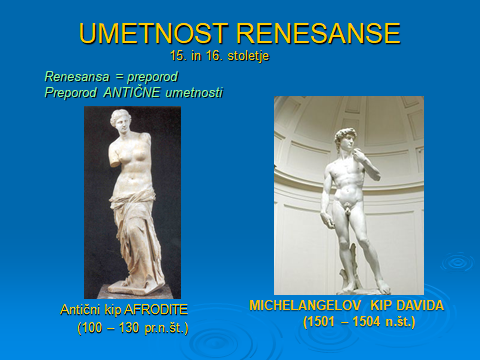 Da bomo lažje razumeli tudi glasbo v tem času je prav, da se sprehodimo skozi nekaj pomembnih dogodkov in omenimo nekaj pomembnih oseb, ki so oblikovale in zaznamovale ta čas.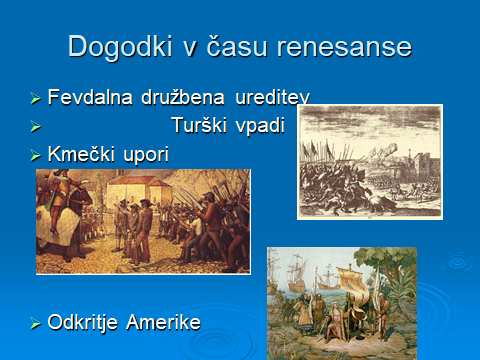 Se spomnite, kateri so bili mejniki srednjega veka? Prepoznate katero izmed imen spodaj omenjenih mož? 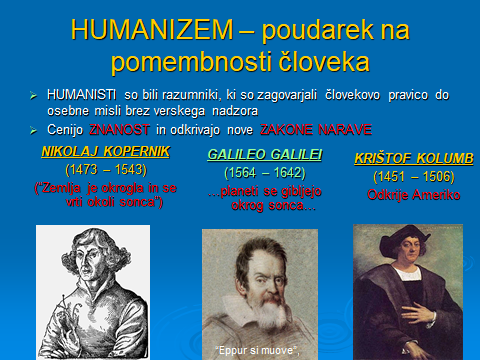 Sprehodimo se naprej. 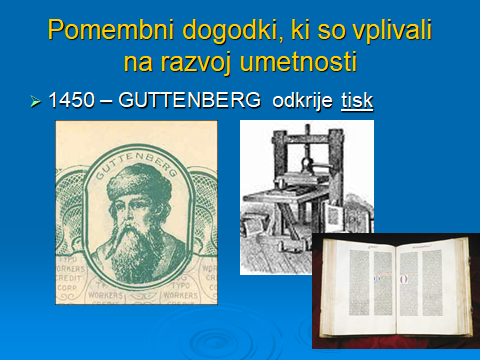 In od tu naprej smo bili že blizu veliki pridobitvi za glasbo, kajti: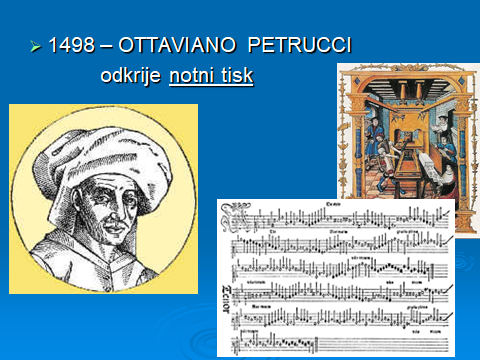 Še veš, kaj zapišemo v zvezek?  Vse kar je v okvirčku  Že pred našim največjim renesančnim skladateljem Jakobom Petelinom GALLUSOM je bil za slovensko glasbo zelo pomemben Primož TRUBAR (več o njem nekoliko kasneje).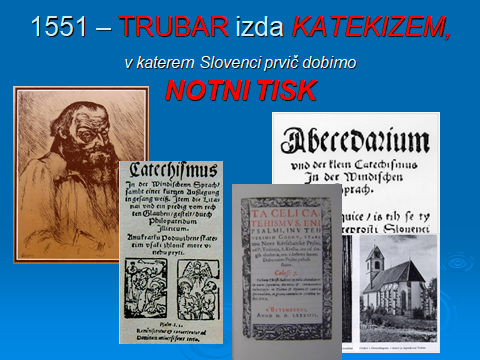 Spet malce na tuje: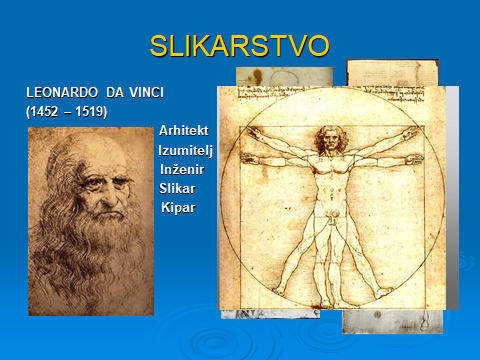 Poznaš še kakšno posebnost velikega genija? Z glasbene vsebine pa je za nas pomembno to, da je Leonardo da Vinci narisal načrt za prav poseben inštrument, ki ga je poimenoval Viola organista.Poljski pianist Slawomir Zubrzycki  je na podlagi da Vincijevih  skic skonstruiral inštrument viola organista, katerega si lahko ogledaš v tem posnetku:https://www.youtube.com/watch?v=gOrn_z9m9lUToliko za ta teden,prihodnji pa spet kaj novega ostanite zdravi! učiteljica Vanja